Конспект занятия во второй младшей группе«Овощи»Цель: закрепление знаний детей об овощах, уточнить их название, цвет, форму, учить различать по внешнему виду
Материал: плакат с изображением овощей, наглядное пособие «овощи», корзинка с макетами овощей, мягкая игрушка зайчика, макет огорода с грядкамиХод занятияРодитель: Здравствуй! Посмотри как у нас сегодня красиво! (показывает плакат с овощами). Скажи, пожалуйста, что изображено на картине? (ответ ребенка). Родитель: Правильно, молодец! Сегодня мы с тобой будем говорить про овощи!
Родитель: А ты знаешь, где растут овощи? Ребенок: На огородеРодитель: Правильно, на огороде.  А ты знаешь, чем полезны овощи? Ребенок: В них витаминыРодитель: Молодец, в них много витаминов! А для чего нужны витамины? Ребенок: Чтобы не болетьРодитель:  Всё верно, чтобы быть здоровыми! (родитель берет карточки с изображением овощей и показывает по очереди)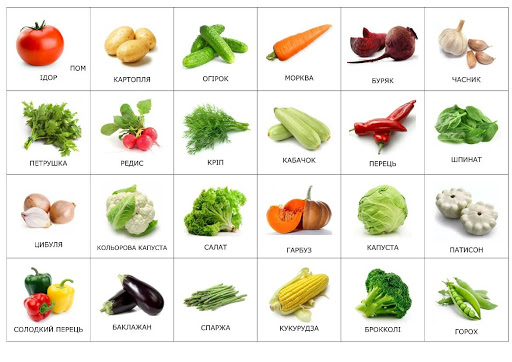 Родитель: Посмотри, что это за овощ? Ребенок: ОгурецРодитель: Правильно, огурец! А какого цвета огурец? Ребенок: ЗеленогоРодитель: Молодец, зеленого. А какой он формы? Ребенок: ОвальнойРодитель: Овальной, всё правильно! А это что за овощ? Ребенок: Помидор Родитель: Какого цвета? Ребенок: КрасныйРодитель: Какой формы?Ребенок: КруглойРодитель: Верно, а какой по величине? Большой или маленький? Ребенок: Маленький Родитель: Умница, а это что за овощ? Какого цвета?Ребенок: Оранжевая Родитель: А какой формы морковка? Ребенок: ТреугольнаяРодитель: Молодцы! (Стук в дверь). Кажется, кто-кто постучался? Ты услышал или мне показалось? (стук усилился). Нет, не показалось. Кто же это к нам пришел? (Родитель открывает дверь) Ой, смотри, это зайчик! Здравствуй зайчик! (Родитель берёт в руку зайчика и говорит за него) Зайчик:  Здравствуйте! Я так давно хотел побывать у вас в гостях! И вот пришёл!Родитель: Давай поздороваемся с зайчиком! Зайчик, но что-то ты не очень радостный. У тебя всё хорошо? Или что-то случилось? Зайчик:  У меня всё хорошо, но я немного растерян. Мама попросила меня сходить в огород и принести ей овощей для супа, но я совсем забыл, как выглядят овощи и из каких овощей варят суп. Родитель: Зайчик, ты не волнуйся, мы  тебе сейчас поможем. Мы как раз сейчас про овощи говорили! Поможем зайчику?Ребенок: ДаЗайчик: Ура! Я так рад, что к вам пришёл. Я знал, что вы мне поможете. Родитель: Ну что, показывай свой огород. Будем тебе помогать (зайчик выносит свой огород).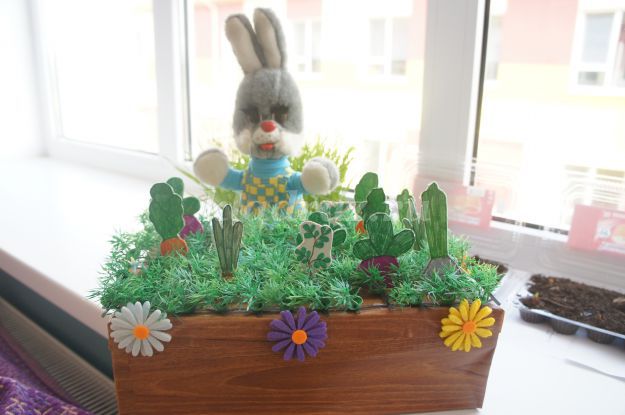 Зайчик: Вот, посмотрите, какой мы с мамой огород посадили!
Родитель: Какие вы молодцы с мамой! А мы с (имя ребенка) знаем, как работать на огороде! Правда? Ребенок: ДаРодитель: Давай покажем зайчику нашу физкультминутку про огород.ФизкультминуткаВ огород мы пойдем, урожай соберем.(ходьба по кругу) Мы моркови натаскаем, натаскаем, натаскаем, (наклоняются и имитируют «таскание» морковки). И картошки накопаем, накопаем, накопаем, («копают»). Срежем мы кочан капусты,(присаживаются на корточки и «срезают»). Круглый, сочный, очень вкусный, (показывают круг руками три раза) Щавеля нарвем немножко («рвут») И вернемся по дорожке. (шаги на месте) Зайчик:  Какие вы молодцы, ребята!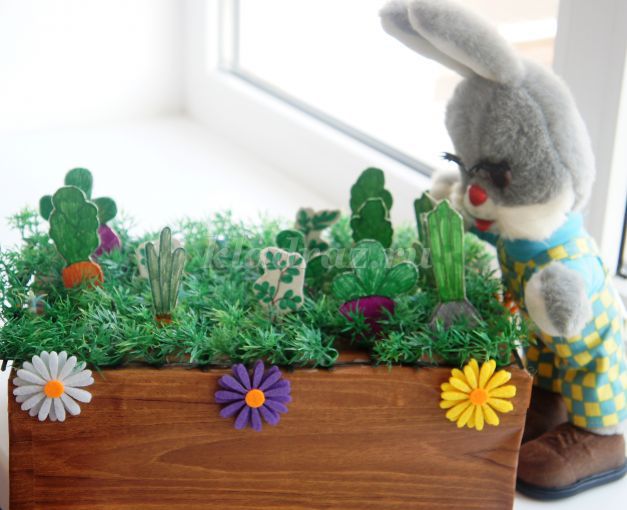 
Родитель: Ну что, давай посмотрим, что же выросло на огороде у зайчика (Родитель совместно с ребенком вытаскивают овощи с грядки и проговаривают их названия) Родитель:  Скажи, пожалуйста, что это за овощ?Ребенок: КартошкаРодитель: А можно его добавить в суп?Ребенок: ДаЗайчик:  Да, я вспомнил, это картошка! Мама точно мне говорила картошки накопать!Родитель: А что же это за овощ вырос на огороде? Ребенок: МорковкаРодитель: Молодец, а морковку в суп добавляют?Ребенок: Да (И так с другими овощами)Зайчик:  Спасибо тебе, теперь моя мама сварит самый вкусный суп, ты такой молодец, все овощи знаешь!!! Родитель: Зайчик, мы настолько хорошо знаем овощи, что сможем их  угадать на ощупь! Зайчик: Очень интересно мне посмотреть, как это получится! (родитель кладет на стол корзинку с макетами овощей, накрытыми большим платком или овощи можно спрятать в мешочек)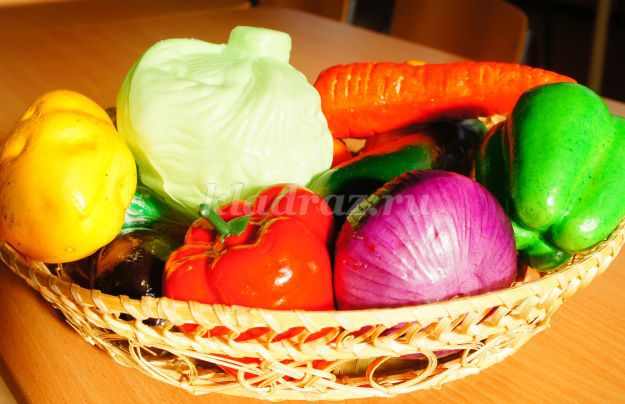 
Родитель: Давай поиграем? Ребенок: ДавайДидактическая игра «Найди на ощупь» Родитель: Опускай руку под платочек, найди овощ и, не вытаскивая, определи, что за овощ ты нашел. Молодец, правильно! А ты знаешь, чем огурец отличается от помидора? А морковь от свеклы? Ответ ребенкаРодитель: Правильно морковь продолговатая, оранжевого цвета, а свекла – красного и круглая. Помидор круглый, огурец овальный, помидор красный, огурец зеленый. Давайте еще раз повторим, как, одним словом назвать все это? Ребенок: Овощи Зайчик: Спасибо! Ты мне очень помог. Но мне пора бежать домой, ведь мама меня ждет, и я очень хочу попробовать маминого вкусного супа! Но перед тем, как я уйду, я хочу тебе подарить самое дорогое, что у меня есть (зайчик достает небольшой кусок капусты). Это моя капуста, которой я хочу тебя угостить! Родитель: Спасибо большое, зайчик! Нам очень приятно получить от тебя такой подарок, правда? Ребенок: ДаРодитель: До свидания зайчик, приходи к нам еще в гости, мы тебя будем ждать. Давай скажем зайчику спасибо и до свидания! Зайчик: До свидания! (зайчик уходит)Родитель: Тебе, понравился зайчик?Ребенок: ДаРодитель: Забавный такой! И смотри, он нам даже подарок сделал.  А что можно приготовить из капусты? Ответ ребенкаРодитель: Правильно суп, пирог, пирожки с капустой, голубцы и тушёная капуста и соленая. А давай вспомним, как солят капусту. Пальчиковая гимнастика «Капуста»Что за скрип, (трение рук друг о друга) Что за хруст (пальцы обеих рук скрещиваются и ритмично сжимаются) Это что еще за куст, (повернуть раскрытые ладони от себя, соединив большие пальцы). Как нам быть без хруста,(скрестить пальцы обеих рук и ритмично сжимать) Если я капуста. (полусогнутыми пальцами изобразить кочан капусты) Мы капусту рубим-рубим (постукивать ребрами ладоней по столу)
Мы морковку трём-трём, (движение кулачками вперед-назад) Мы капусту солим-солим, (движения по тексту) Мы капусту жмем-жмем. (движения по тексту)
Тук-тук, тук-тук, (стук кулачков друг о друга) Раздается в доме стукМы капусту порубили, (постукивать ребрами ладоней по столу)Перетерли,(движение кулачками вперед-назад)Посолили,(движения по тексту)И набили плотно в кадку, (постукивание кулачков по столу)Все теперь у нас в порядке!(вытягивание рук вперёд, поднимание вверх больших пальцев обеих рук)Родитель: Молодец! Ты сегодня очень постарался! А скажи мне, пожалуйста, о чём мы с тобой сегодня говорили?Родитель: Правильно, об овощах! И в конце я хочу тебе прочитать стихотворение: Чтоб здоровым, сильным быть, Надо овощи любить.
Все, без исключения, В этом нет сомненья! В каждом польза есть и вкус, И решить я не берусь: Что их них вкуснее, Что из них нужнее! Родитель: Спасибо!